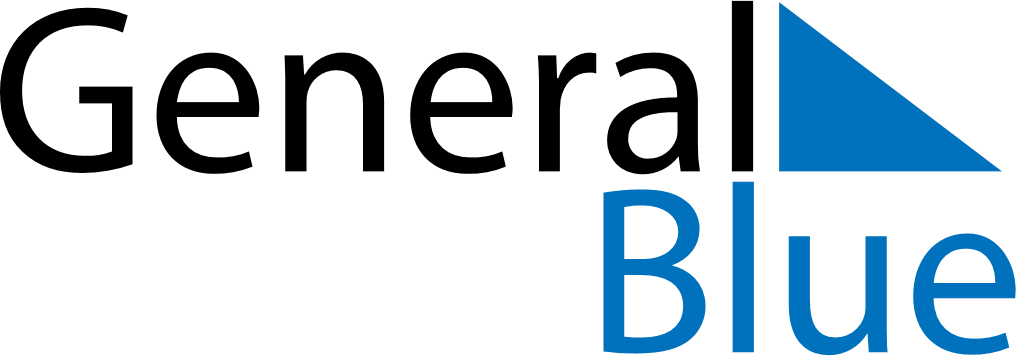 April 2024April 2024April 2024April 2024April 2024April 2024Ivyanyets, Minsk, BelarusIvyanyets, Minsk, BelarusIvyanyets, Minsk, BelarusIvyanyets, Minsk, BelarusIvyanyets, Minsk, BelarusIvyanyets, Minsk, BelarusSunday Monday Tuesday Wednesday Thursday Friday Saturday 1 2 3 4 5 6 Sunrise: 6:45 AM Sunset: 7:48 PM Daylight: 13 hours and 2 minutes. Sunrise: 6:43 AM Sunset: 7:50 PM Daylight: 13 hours and 6 minutes. Sunrise: 6:40 AM Sunset: 7:51 PM Daylight: 13 hours and 11 minutes. Sunrise: 6:38 AM Sunset: 7:53 PM Daylight: 13 hours and 15 minutes. Sunrise: 6:35 AM Sunset: 7:55 PM Daylight: 13 hours and 19 minutes. Sunrise: 6:33 AM Sunset: 7:57 PM Daylight: 13 hours and 24 minutes. 7 8 9 10 11 12 13 Sunrise: 6:30 AM Sunset: 7:59 PM Daylight: 13 hours and 28 minutes. Sunrise: 6:28 AM Sunset: 8:01 PM Daylight: 13 hours and 32 minutes. Sunrise: 6:26 AM Sunset: 8:03 PM Daylight: 13 hours and 36 minutes. Sunrise: 6:23 AM Sunset: 8:04 PM Daylight: 13 hours and 41 minutes. Sunrise: 6:21 AM Sunset: 8:06 PM Daylight: 13 hours and 45 minutes. Sunrise: 6:19 AM Sunset: 8:08 PM Daylight: 13 hours and 49 minutes. Sunrise: 6:16 AM Sunset: 8:10 PM Daylight: 13 hours and 53 minutes. 14 15 16 17 18 19 20 Sunrise: 6:14 AM Sunset: 8:12 PM Daylight: 13 hours and 58 minutes. Sunrise: 6:11 AM Sunset: 8:14 PM Daylight: 14 hours and 2 minutes. Sunrise: 6:09 AM Sunset: 8:16 PM Daylight: 14 hours and 6 minutes. Sunrise: 6:07 AM Sunset: 8:17 PM Daylight: 14 hours and 10 minutes. Sunrise: 6:05 AM Sunset: 8:19 PM Daylight: 14 hours and 14 minutes. Sunrise: 6:02 AM Sunset: 8:21 PM Daylight: 14 hours and 18 minutes. Sunrise: 6:00 AM Sunset: 8:23 PM Daylight: 14 hours and 22 minutes. 21 22 23 24 25 26 27 Sunrise: 5:58 AM Sunset: 8:25 PM Daylight: 14 hours and 27 minutes. Sunrise: 5:55 AM Sunset: 8:27 PM Daylight: 14 hours and 31 minutes. Sunrise: 5:53 AM Sunset: 8:28 PM Daylight: 14 hours and 35 minutes. Sunrise: 5:51 AM Sunset: 8:30 PM Daylight: 14 hours and 39 minutes. Sunrise: 5:49 AM Sunset: 8:32 PM Daylight: 14 hours and 43 minutes. Sunrise: 5:47 AM Sunset: 8:34 PM Daylight: 14 hours and 47 minutes. Sunrise: 5:44 AM Sunset: 8:36 PM Daylight: 14 hours and 51 minutes. 28 29 30 Sunrise: 5:42 AM Sunset: 8:38 PM Daylight: 14 hours and 55 minutes. Sunrise: 5:40 AM Sunset: 8:40 PM Daylight: 14 hours and 59 minutes. Sunrise: 5:38 AM Sunset: 8:41 PM Daylight: 15 hours and 3 minutes. 